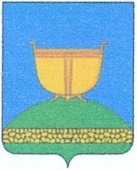 ГЛАВА ВЫСОКОГОРСКОГО
МУНИЦИПАЛЬНОГО РАЙОНА
РЕСПУБЛИКИ ТАТАРСТАНТАТАРСТАН РЕСПУБЛИКАСЫ
БИЕКТАУ МУНИЦИПАЛЬРАЙОНЫ БАШЛЫГЫКооперативная ул., 5, пос. ж/д станция Высокая Гора,	Кооперативная ур., 5, Биектау т/ю станциясе поселогы,Высокогорский район, Республика Татарстан, 422700	Биектау районы, Татарстан Республикасы, 422700Тел.: +7 (84365) 2-30-50, факс: 2-30-86, e-mail: biektau@tatar.ru, www.vysokaya-gora.tatarstan.ru               ПОСТАНОВЛЕНИЕ                                                   КАРАР                  от 10.04.2018 года                                                      № 50О внесении изменений в постановление Главы Высокогорского муниципального района от 22.09.2017 № 90 «О создании на территории Высокогорского муниципального района сил гражданской обороны и поддержании их в состоянии готовности»	В соответствии Федеральным законом от 12.02.1998 N 28-ФЗ «О гражданской обороне, а также в целях осуществления на территории Высокогорского муниципального района Республики Татарстан мер по поддержанию в постоянной готовности к применению по предназначению сил и средств гражданской обороны,ПОСТАНОВЛЯЮ:	1.   Внести следующие изменение в «Положение о силах гражданской обороны на территории Высокогорского муниципального района Республики Татарстан», утвержденное постановлением Главы Высокогорского муниципального района от 22.09.2017 № 90 (далее по тексту - Положение):1.1. цифру «2. Основные задачи сил гражданской обороны» заменить на цифру «3»1.2. абзац 7  «Основные задачи сил гражданской обороны» Положения исключить.	2. 2.	Обнародовать настоящее постановление на официальном портале правовой информации Республики Татарстан в информационно-телекоммуникационной сети Интернет по веб-адресу: http://pravo.tatarstan.ru/ и разместить на официальном сайте Высокогорского муниципального района в информационно-телекоммуникационной сети Интернет по веб-адресу: http://vysokaya-gora.tatarstan.ru/.3. Контроль исполнения настоящего постановления возложить на Высокогорский пожарно-спасательный гарнизон.Р.Г. Калимуллин